TAREA-EVALUACION DE APRENDIZAJE UNIDAD 2   N° DE GUÍA 9ASIGNATURA: MÚSICANOMBRE ESTUDIANTE: ______________________________________________________CURSO: ______________________________ LETRA: ______ FECHA: __________________OA: Cantar al unísono y a más voces y tocar instrumentos de percusión, melódicos (metalófono, flauta dulce u otros) y/o armónicos (guitarra, teclado u otros).OBJETIVO DE LA CLASE: Cantar con naturalidad, adoptando una postura sin tensiones y cuidando la emisión de la voz: ejercicios de vocalización y práctica de la canción elegidaPreguntas: ¿Qué aprendimos hoy?Te presento el ticket de salida, acá aparecerán preguntas 3 preguntas que deberás responder en la imagen que aparece abajo, es el mismo ticket, pero con el espacio en blanco para que puedas contestar.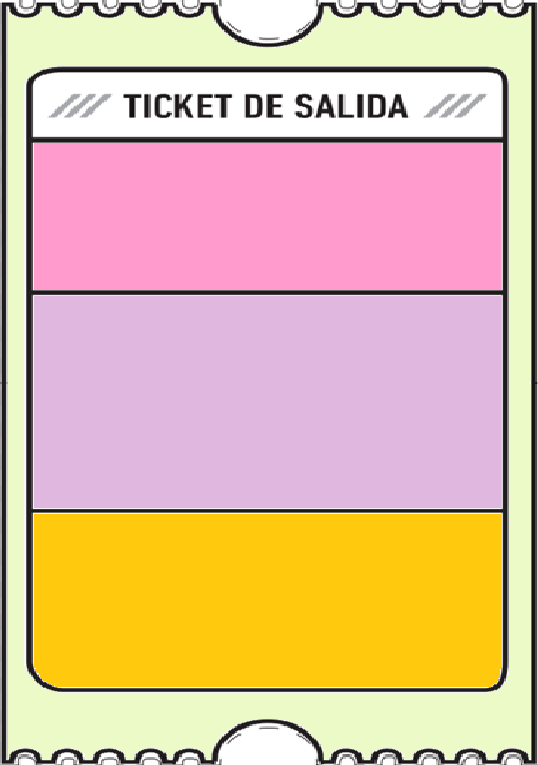 Respuestas: ¿Qué aprendimos hoy?En los espacios en blanco, escribe las respuestas a las preguntas planteadas arriba.